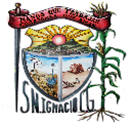 MUNICIPIO DE SAN IGNACIO CERRO GORDO, JALISCOANEXO I  DE LAS BASES DE LICITACIÓN PÚBLICA LOCAL NÚMERO 006/2018-2021 “CONTRATACION DE SEGUROS DEL PARQUE VEHICULAR DEL GOBIERNO MUNICIPAL DE SAN IGNACIO CERRO GORDO”VEHICULOMODELOSERIECoberturaSERVICIOUSOADAPTACIONES ESPECIALES1CHRYSLER STRATUS TIPICO STD 5 OCCUPANTES19961P3EJ46C2TN279969RCSERVICIO PARTICULAR2GENERAL MOTORS CHEVY C2 PAQ H L4 SFI STD 3 D/T CA SE TELA CD SQ SB 5 OCUPANTES20083G1SF61X38S135749AMPLIASERVICIO PARTICULAR3GENERAL MOTORS CAVALIER COUPE B L4 FI AUT 4 ABS CA SE TELA FM SQ SB 5 OCUPANTES19993G1JX1443XS124052AMPLIASERVICIO PARTICULAR4CHEVROLET CHEVY 5 OCUPANTES19983G1SF2429WS204692AMPLIASERVICIO PARTICULAR5NISSAN TSURU GS II TP L4 IEC STD 2 D/T CA SE TELA FM SQ SB 5 OCUPANTES20003N1EB31S0YK215726AMPLIASERVICIO PARTICULAR6NISSAN TSURU GS II TP L4 IEC STD 2 D/T CA SE TELA FM SQ SB 5 OCUPANTES20003N1EB31S4YL166699AMPLIASERVICIO PARTICULAR7TOYOTA HIACE PAS S611 T4 TDI STD 4 D/T CA CE TELA CD SQ CB 15 OCUPANTES2009JTFSX23P796055846AMPLIASERVICIO PÚBLICO TRANSPORTETRANSPORTE DE ESTUDIANTES O PERSONALREQUIERE COBERTURA DE RC VIAJERO8FORD PICK UP F150 XL V6 STD 2 D/T CA SE FM SB 3 OCUPANTES20073FTRF17267MA21414AMPLIASERVICIO PARTICULAR VEHICULO DE EMERGENCIA$80´000.009INTERNATIONAL CHASIS CABINA 4400-215 14T V6 STD 2 D/T SA SE FM SB 3 OCUPANTES20073C9KL1CN17A094289AMPLIASERVICIO PARTICULAR GRUA ALUMBRADO PÚBLICO$100´000.0010ROAD KING VOLTEO 14 TON 3 OCUPANTES20043R911C38X4Z004644RCSERVICIO PARTICULAR VOLTEO$100´000.0011FORD PICK UP F150 XL V6 STD 2 D/T CA SE FM SB 3 OCUPANTES20073FTGF17287MA24600AMPLIASERVICIO PÚBLICO12MERCEDES BENZ CHASIS CABINA 220HP DIESEL 12T V6 STD 2 ABS SA SE SS SB 3 OCUPANTE20083ALACYCS08DY93642AMPLIASERVICIO PARTICULARCOMPACTADOR DE BASURA $100´000.0013MERCEDES BENZ CHASIS CABINA 220HP DIESEL 12T V6 STD 2 ABS SA SE SS SB 3 OCUPANTE20083ALACYCS28DY93643AMPLIASERVICIO PARTICULAR COMPACTADOR DE BASURA$100´000.0014FORD CHASIS CABINA F350 XL GAS LP 3.5T V8 STD 2 D/T CA SE FM SB 3 OCUPANTES20043FDKF36L14MA20766AMPLIASERVICIO PARTICULAR VEHICULO DE CARGA$80´000.0015CAMIONES GM PICKUP TORNADO PAQ B .75T L4 STD 2 D/T SA SE SS SB 2 OCUPANTES200893CXM80258C156683AMPLIASERVICIO PARTICULAR16FORD CHASIS CABINA F350 XLT 3.5T V8 STD 2 D/T SA SE FM SB 3 OCUPANTES20033FDKF36L13MB19893AMPLIASERVICIO PARTICULAR17KENWORTH CHASIS CABINA T300 220HP CUMMINS V6 STD 2 SA SE SS SB 3 OCUPANTES20123BKHHM8X7CF378459AMPLIASERVICIO PARTICULAR PIPA DE AGUA$100´000.0018FORD PICK UP RANGER CREW CAB XL 1.5T L4 STD 4 D/T CA SE FM SB 5 OCUPANTES20098AFDT50D796225169AMPLIASERVICIO PARTICULAR 19MICROBUS FREIGHTLINDER FS65 MINIBUS 40 OCUPANTES19984UZ3CJFC6WC961555RCSERVICIO PÚBLICO TRANSPORTETRANSPORTE DE PERSONAL20KENWORTH CHASIS CABINA T300 220HP CUMMINS V6 STD 2 SA SE SS SB 3 OCUPANTES20123BKHHM8X5CF379030AMPLIASERVICIO PARTICULAR PIPA DE AGUA$100´000.0021CHRYSLER PICK UP RAM 2500 CREW CAB HD DIESEL 1.5 V8 AUT 2 ABS CA CE CD 5 OCUPANT20123C6ZDBAP3CG213700AMPLIASERVICIO PÚBLICOVEHICULO DE EMERGENCIA$80´000.0022FORD VAN ECONOLINE E150 1.5T V6 AUT 2 D/T CA SE SS SB 2 OCUPANTES20081FTENE14W58DA21586AMPLIASERVICIO PÚBLICOVEHICULO DE EMERGENCIA$80´000.0023FORD ECONOLINE VAN LEGALIZADO 15 OCUPANTES20011FBSS31L71HB07504AMPLIASERVICIO PÚBLICO TRANSPORTETRANSPORTE DE ESTUDIANTES O PERSONALREQUIERE COBERTURA DE RC VIAJERO24DINA ESTACAS TANDEM 661-G3 16T V6 STD 2 D/T SA SE SS 3 OCUPANTES20073C9KR2LNX7A094070AMPLIASERVICIO PARTICULARVOLTEO $100´000.0025CAMION INTERNATIONAL CHASIS CABINA 3 OCUPANTES19841HTLDUXN8EHA26578RCSERVICIO PÚBLICOCOMPACTADOR DE BASURA$100´000.0026CAMION FORD 3 OCUPANTES1978AC5JUM78335AMPLIASERVICIO PARTICULAR COMPACTADOR DE BASURA$100´000.0027FORD CHASIS CABINA F350 XL 3.5T V8 STD 2 D/T SA SE FM SB 3 OCUPANTES20063D6WN56D76G215893AMPLIASERVICIO PARTICULAR28CHRYSLER PICK UP RAM 2500 CREW CAB SLT 5.7L 4X4 FLOTILLERO 1.5T V8 AUT 4 D/T CA20163C6SRBDT6GG175655AMPLIASERVICIO PÚBLICOVEHICULO DE EMERGENCIA$80´000.0029CHEVROLET SILVERADO AUT V8 3 OCUPANTES20001GCEC24R1YZ238142AMPLIASERVICIO PÚBLICOVEHICULO DE EMERGENCIA$80´000.0030CHRYSLER VAN 2500 PROMASTER L4 STD 4 ABS CA CE FM CB 2 OCUPANTES20143C6TRVCG3EE125007AMPLIASERVICIO PÚBLICOVEHICULO DE EMERGENCIA$80´000.0031PICK UP RAM 1500 CUSTOM 3.5T V6 STD 2D19983B7HC16X8WM212252AMPLIASERVICIO PARTICULAR32FORD PICK UP F150 XL 1T V6 STD 2D/T19981FTYR10C9WPA87597AMPLIASERVICIO PARTICULAR33VAN ECONOLINE E150 1.5T V6 AUT 2 D/T SA SE SS SB20081FTNE14W38DA62461AMPLIASERVICIO PÚBLICOVEHICULO DE EMERGENCIA$80´000.0034CHASIS CABINA F350 XL 3.5T V8 AUT 2 D/T SA SE FM SB20111FDEF3G61BEB51611AMPLIASERVICIO PÚBLICOCAMIONETA DE ATAQUE RAPIDO$90´000.0035CHEVY POPULAR L4 IMO STD 3 D/T SA SE TELA SS SQ SB19993G1SF2425XS197340AMPLIASERVICIO PARTICULAR36CHEVY POPULAR L4 IMO STD 3 D/T SA SE TELA SS SQ SB20023G1SF613X2S219944AMPLIASERVICIO PARTICULAR37PICK UP LOBO CAB REG 4X2 2T V8 AUT 2 D/T CA CE CD CB20061FTRF12W66KB51290AMPLIASERVICIO PARTICULAR38PICK UP RAM 2500 CREW CAB SLT 5.7L 4X4 1.5T V8 STD 4 ABS CA CE20143C6SRBDT2EG332434AMPLIASERVICIO PARTICULAR39PICK UP RAM 1500 CREW CAB SLT 4X2 V6 AUT 4 D/T CA CE CD CB20173C6SRADG0HG526011AMPLIASERVICIO PÚBLICOVEHICULO DE EMERGENCIA$80´000.00